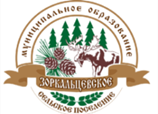 МУНИЦИПАЛЬНОЕ ОБРАЗОВАНИЕ
«ЗОРКАЛЬЦЕВСКОЕ СЕЛЬСКОЕ  ПОСЕЛЕНИЕ»АДМИНИСТРАЦИЯ ЗОРКАЛЬЦЕВСКОГО СЕЛЬСКОГО ПОСЕЛЕНИЯРАСПОРЯЖЕНИЕ03.07.2020 г.                                                                                            № 46   с. ЗоркальцевоОб опубликовании сведенийВ целях реализации принципа гласности бюджетной системы, в соответствии с пунктом 6 статьи 52 Федерального закона от 06.10.2003г. № 131 – ФЗ «Об общих принципах организации местного самоуправления в Российской Федерации»,СЧИТАЮ НЕОБХОДИМЫМ:1. Опубликовать в информационном бюллетене Зоркальцевского сельского поселения сведения о численности муниципальных служащих администрации Зоркальцевского сельского поселения и работников муниципальных учреждений администрации Зоркальцевского сельского поселения, а также сведения о фактических затратах на их денежное содержание за  второй квартал  2020 года, согласно приложениям 1,2. Глава поселения                               						В.Н. Лобыня Наконечная Татьяна Валерьевна915-308В дело № 01 - _______________ Т.В. Наконечная«___»______________ 2020г. 	Приложение к распоряжениюПриложение к распоряжениюПриложение к распоряжениюПриложение к распоряжениюПриложение к распоряжениюПриложение к распоряжениюПриложение к распоряжениюПриложение к распоряжениюПриложение к распоряжениюПриложение к распоряжениюПриложение к распоряжениюПриложение к распоряжениюПриложение к распоряжениюАдминистрации ЗоркальцевскогоАдминистрации ЗоркальцевскогоАдминистрации ЗоркальцевскогоАдминистрации ЗоркальцевскогоАдминистрации ЗоркальцевскогоАдминистрации ЗоркальцевскогоАдминистрации ЗоркальцевскогоАдминистрации ЗоркальцевскогоАдминистрации ЗоркальцевскогоАдминистрации ЗоркальцевскогоАдминистрации ЗоркальцевскогоАдминистрации ЗоркальцевскогоАдминистрации Зоркальцевскогосельского поселениясельского поселениясельского поселениясельского поселениясельского поселениясельского поселениясельского поселениясельского поселениясельского поселениясельского поселениясельского поселениясельского поселениясельского поселения№ 46 от 03.07.2020г.№ 46 от 03.07.2020г.№ 46 от 03.07.2020г.№ 46 от 03.07.2020г.№ 46 от 03.07.2020г.№ 46 от 03.07.2020г.№ 46 от 03.07.2020г.№ 46 от 03.07.2020г.№ 46 от 03.07.2020г.№ 46 от 03.07.2020г.№ 46 от 03.07.2020г.№ 46 от 03.07.2020г.№ 46 от 03.07.2020г.Сведения о численности муниципальных служащих АдминистрацииСведения о численности муниципальных служащих АдминистрацииСведения о численности муниципальных служащих АдминистрацииСведения о численности муниципальных служащих АдминистрацииСведения о численности муниципальных служащих АдминистрацииСведения о численности муниципальных служащих АдминистрацииСведения о численности муниципальных служащих АдминистрацииСведения о численности муниципальных служащих АдминистрацииСведения о численности муниципальных служащих АдминистрацииСведения о численности муниципальных служащих АдминистрацииСведения о численности муниципальных служащих АдминистрацииСведения о численности муниципальных служащих АдминистрацииСведения о численности муниципальных служащих АдминистрацииЗоркальцевского сельского поселения и работников муниципальных учрежденийЗоркальцевского сельского поселения и работников муниципальных учрежденийЗоркальцевского сельского поселения и работников муниципальных учрежденийЗоркальцевского сельского поселения и работников муниципальных учрежденийЗоркальцевского сельского поселения и работников муниципальных учрежденийЗоркальцевского сельского поселения и работников муниципальных учрежденийЗоркальцевского сельского поселения и работников муниципальных учрежденийЗоркальцевского сельского поселения и работников муниципальных учрежденийЗоркальцевского сельского поселения и работников муниципальных учрежденийЗоркальцевского сельского поселения и работников муниципальных учрежденийЗоркальцевского сельского поселения и работников муниципальных учрежденийЗоркальцевского сельского поселения и работников муниципальных учрежденийЗоркальцевского сельского поселения и работников муниципальных учрежденийза 1-е полугодие 2020г.за 1-е полугодие 2020г.за 1-е полугодие 2020г.за 1-е полугодие 2020г.за 1-е полугодие 2020г.за 1-е полугодие 2020г.за 1-е полугодие 2020г.за 1-е полугодие 2020г.за 1-е полугодие 2020г.за 1-е полугодие 2020г.за 1-е полугодие 2020г.за 1-е полугодие 2020г.за 1-е полугодие 2020г.№ п/пНаименование учрежденияразделразделподразделподразделштатная численность   чел.штатная численность   чел.штатная численность   чел.штатная численность   чел.штатная численность   чел.1Администрация Зоркальцевского сельского поселения16,516,516,516,516,5в том числе:муниципальная должность010102021,01,01,01,01,0муниципальные служащие010104047,07,07,07,07,0технические работники010104045,05,05,05,05,0рабочие010104042,52,52,52,52,5работники ВУС020203031,01,01,01,01,02Муниципальное учреждение "Центральный Дом культуры" Зоркальцевского сельского поселения17,7517,7517,7517,7517,75Культура0808010116,7516,7516,7516,7516,75Физическая культура111101011,001,001,001,001,00Всего34,2534,2534,2534,2534,25Приложение к распоряжениюПриложение к распоряжениюПриложение к распоряжениюПриложение к распоряжениюПриложение к распоряжениюПриложение к распоряжениюПриложение к распоряжениюПриложение к распоряжениюПриложение к распоряжениюПриложение к распоряжениюПриложение к распоряжениюПриложение к распоряжениюАдминистрации ЗоркальцевскогоАдминистрации ЗоркальцевскогоАдминистрации ЗоркальцевскогоАдминистрации ЗоркальцевскогоАдминистрации ЗоркальцевскогоАдминистрации ЗоркальцевскогоАдминистрации ЗоркальцевскогоАдминистрации ЗоркальцевскогоАдминистрации ЗоркальцевскогоАдминистрации ЗоркальцевскогоАдминистрации ЗоркальцевскогоАдминистрации Зоркальцевскогосельского поселениясельского поселениясельского поселениясельского поселениясельского поселениясельского поселениясельского поселениясельского поселениясельского поселениясельского поселениясельского поселениясельского поселения№ 46 от 03.07.2020г.№ 46 от 03.07.2020г.№ 46 от 03.07.2020г.№ 46 от 03.07.2020г.№ 46 от 03.07.2020г.№ 46 от 03.07.2020г.№ 46 от 03.07.2020г.№ 46 от 03.07.2020г.№ 46 от 03.07.2020г.№ 46 от 03.07.2020г.№ 46 от 03.07.2020г.№ 46 от 03.07.2020г.Сведения о фактических затратах на денежное содержание муниципальных служащих Сведения о фактических затратах на денежное содержание муниципальных служащих Сведения о фактических затратах на денежное содержание муниципальных служащих Сведения о фактических затратах на денежное содержание муниципальных служащих Сведения о фактических затратах на денежное содержание муниципальных служащих Сведения о фактических затратах на денежное содержание муниципальных служащих Сведения о фактических затратах на денежное содержание муниципальных служащих Сведения о фактических затратах на денежное содержание муниципальных служащих Сведения о фактических затратах на денежное содержание муниципальных служащих Сведения о фактических затратах на денежное содержание муниципальных служащих Сведения о фактических затратах на денежное содержание муниципальных служащих Сведения о фактических затратах на денежное содержание муниципальных служащих Администрации Зоркальцевского сельского поселения и работников муниципальных учрежденийАдминистрации Зоркальцевского сельского поселения и работников муниципальных учрежденийАдминистрации Зоркальцевского сельского поселения и работников муниципальных учрежденийАдминистрации Зоркальцевского сельского поселения и работников муниципальных учрежденийАдминистрации Зоркальцевского сельского поселения и работников муниципальных учрежденийАдминистрации Зоркальцевского сельского поселения и работников муниципальных учрежденийАдминистрации Зоркальцевского сельского поселения и работников муниципальных учрежденийАдминистрации Зоркальцевского сельского поселения и работников муниципальных учрежденийАдминистрации Зоркальцевского сельского поселения и работников муниципальных учрежденийАдминистрации Зоркальцевского сельского поселения и работников муниципальных учрежденийАдминистрации Зоркальцевского сельского поселения и работников муниципальных учрежденийАдминистрации Зоркальцевского сельского поселения и работников муниципальных учрежденийАдминистрации Зоркальцевского сельского поселения и работников муниципальных учрежденийза 1-е полугодие  2020г.за 1-е полугодие  2020г.за 1-е полугодие  2020г.за 1-е полугодие  2020г.за 1-е полугодие  2020г.за 1-е полугодие  2020г.за 1-е полугодие  2020г.за 1-е полугодие  2020г.за 1-е полугодие  2020г.за 1-е полугодие  2020г.за 1-е полугодие  2020г.за 1-е полугодие  2020г.№ п/пНаименование учрежденияНаименование учрежденияразделразделподразделподразделподразделКОСГУКОСГУСумма                   тыс. руб.Сумма                   тыс. руб.Сумма                   тыс. руб.1Администрация Зоркальцевского сельского поселенияАдминистрация Зоркальцевского сельского поселения2286,62286,62286,6в том числе:в том числе:муниципальная должностьмуниципальная должность0101020202211211328,1328,1328,1муниципальные служащиемуниципальные служащие01010404042112111036,51036,51036,5работники ОМСУ не являющиеся должностями муниципальной службыработники ОМСУ не являющиеся должностями муниципальной службы0101040404211211835,2835,2835,2работники ВУСработники ВУС020203030321121186,886,886,82Муниципальное автономное учреждение культуры "Сельский спортивно-досуговый комплекс" Зоркальцевского сельского поселенияМуниципальное автономное учреждение культуры "Сельский спортивно-досуговый комплекс" Зоркальцевского сельского поселения2328,72328,72328,7в том числе:в том числе:КультураКультура08080101012112112244,72244,72244,7Физическая культураФизическая культура1111010101211211848484ВсегоВсего4615,34615,34615,3